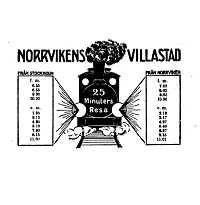 Protokoll fört vid ordinarie styrelsemöte i Norrvikens Villaägareförening 2023-06-09Närvarande:Jan Sannergren ordfGunnar LustigEva Schreiber Johan Lundmark Monica Wennerland BerglundGerry Johansson Viveka Eriksson sekr.Ej närvarande: Jan-Otto LindellInbjuden gäst:Curt Berglund§ 1.  Mötet öppnasOrdföranden öppnade mötet.§ 2.  Godkännande av dagordningDagordningen godkändes.§ 3.  Genomgång av föregående styrelsemötesprotokoll, 2023-04-25Protokollet från föregående styrelsemöte godkändes och lades till handlingarna.§ 4.  EkonomiEftersom Jan-Otto inte var med har vi ingen aktuell kontoinformation. Men Johan och Eva kommer att kontakta Jan-Otto före midsommar och ordna så att Johan, med stöd av Eva, övertar kassörsrollen. Vi bör ta kontakt med vår revisor inför höstens konsert för att klargöra vad som gäller för ersättningarna till de som uppträder.§ 5.  MedlemsantalNorrvikens Villaägareförening har nu 319 medlemmar. I april hade vi 351 medlemmar.§ 6.  FacebookNu har vi en Facebook-grupp med 6 medlemmar. I ett inlägg ställdes en fråga till oss om det inte var dags att sätta igång med den nya bryggan. Den som frågade var villig att ställa upp och hjälp till med bryggbytet.§ 7.  Information: Kommunen/Villaägarna/Trafikverket/BrygganKommunen:Datum för nästa möte med kommunen är den 5 september klockan 16. Vi måste inför mötet göra en sammanställning av de frågor vi vill ta upp. En viktig fråga gäller parkeringsproblemen vid IP och Sjösportcentret. Kommunen planerar att ta ut en parkeringsavgift på 5 kr per timme.Bryggan:Eva föreslog att vi köper en färdig brygga som levereras och läggs på plats för cirka 37 000 kr. Styrelsen godkände förslaget.När Eva och Johan har tagit reda på hur mycket vi fått in från Swish kommer Eva att göra ett inlägg på Facebook där hon informerar om hur mycket som saknas i bryggfonden. Medlemmarna ska uppmanas att ge ytterligare bidrag, så att vi kan köpa en ny brygga redan i sommar. Norrvikens villaägarförening har en tillräckligt stor kassa för att kunna bidra med cirka 10 000 kr. § 8.  Aktiviteter höst 2023Rundvandringar – Monicas guidade tur på östra åsen den 14 maj gick mycket bra. Nästa guidade tur, på västra åsen, kommer Eva att leda någon dag i oktober.Norrvikenvarvet – I september. Eva ansvarar. Höstkonsert i S:t Larsgården – Gerry ansvarar.§ 9.   Övriga frågorCurt som avgick vid det senaste årsmötet, valdes samtidigt att ingå i valberedningen. Just nu som enda ledamot. Han fick ett par tips på medlemmar, Sofia Ferm och Lisa Posse, som är intresserade av att bli styrelseledamöter. De skulle kunna börja som adjungerade redan före nästa årsmöte.  Valborgsfirandet var som vanligt välbesökt. Vårtalaren, Günther Mårder, fick mycket beröm av publiken och naturligtvis gällde detta även Manskören ur Sollentuna Gosskör.§ 10.  Nästa möteNästa styrelsemöte är den 22 augusti 2023 kl. 19.00 hos Monica. Vid protokollet                                                                             Justeras:Viveka Eriksson				Jan Sannergren